Director Application/Nomination FormThe [INSERT ORGANISATION NAME] Board is responsible for the strategic leadership, direction and development of the sport. The skills mix of the Board must be aligned with the strategic direction and purpose of [INSERT ORGANISATION NAME].Our purpose is “[INSERT]”. The vision of [INSERT ORGANISATION NAME] Australia is to be:Our key priorities are:[INSERT]EtcCandidates wishing to apply as a Director of [INSERT ORGANISATION NAME] should note the eligibility requirements and criteria set out in the Director Position Description. Applicants should note the current strategic priorities of [INSERT ORGANISATION NAME], and ensure their application is as relevant as possible to these.Typed applications for Directors (submitted by e-mail) should include: • A cover letter.• A CV/resume.• A completed Director Application Form; and• Executed Consent to Act as a Director Form.I hereby declare my consent for my interest to be recorded and form a pool of candidates who may be considered for other roles within [INSERT ORGANISATION NAME] and/or the broader governance structure.All applications must be submitted in writing to [insert name and email address] and received by [insert time and date].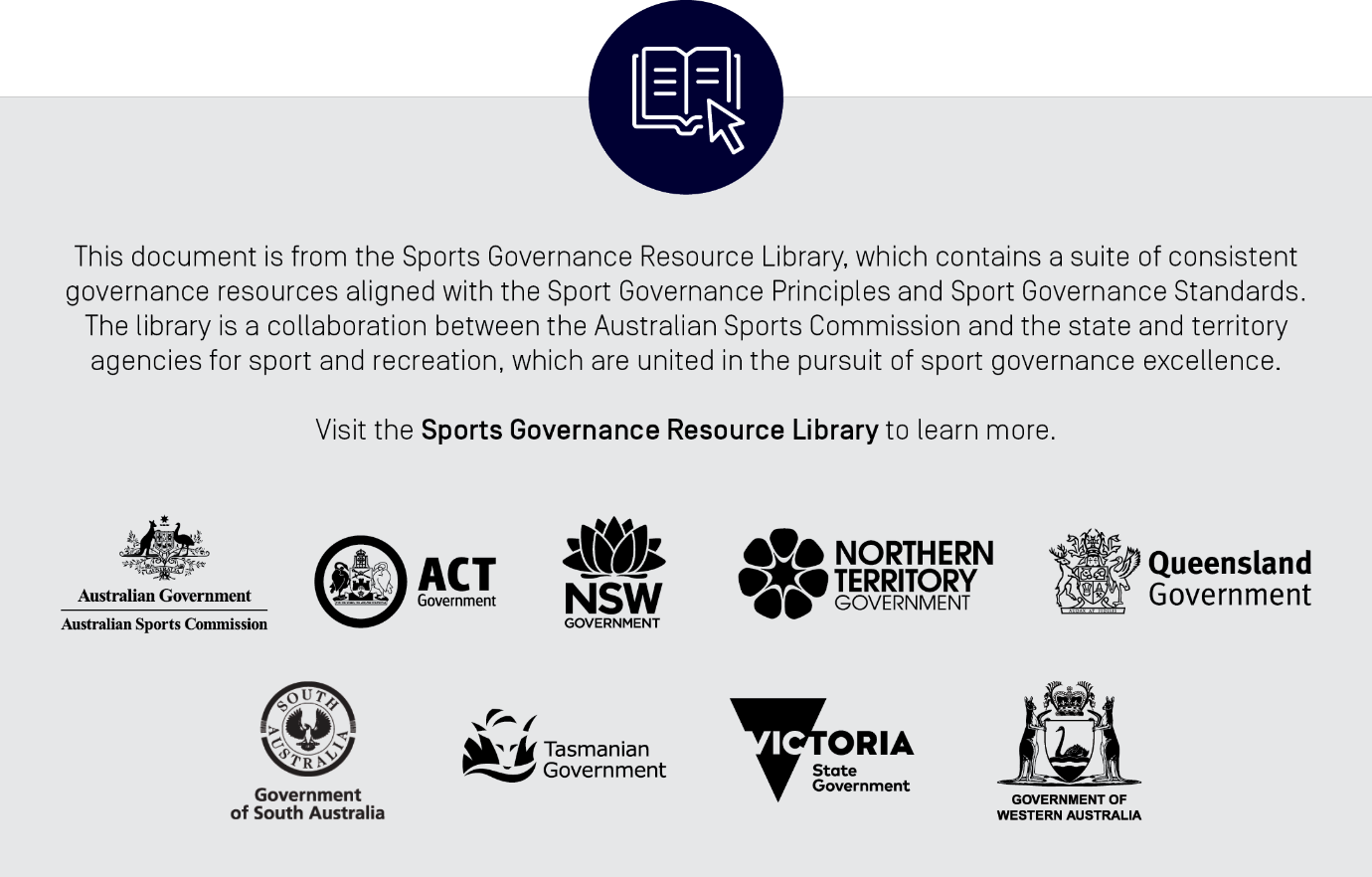 Nominee’s nameEmail AddressTelephoneNominee’s SignatureDateNominated ByName of Member / Member OrganisationName of Member / Member OrganisationName of Member / Member OrganisationNomination Certified ByName of   Member / Office BearerPositionSignatureDateNOMINATION/APPLICATION FORMNominee Statement: (max 100 words)Reason and motivation for your interest in being a Director. (issues or opportunities you may hope to address through your involvement)Specifically address Key Selection Criteria in the Director Position Description (maximum 100 words)Involvement in Sports Industry (maximum 100 words)Involvement in [INSERT SPORT] / [INSERT ORGANISATION NAME] (incl. Board/Committee experience) (maximum 100 words)Professional/Management Experience (maximum 100 words)Board Experience (maximum 100 words)Board Qualifications and relevant Professional Development For example: 2010 AICD – Company Directors’ Course (5 days) Completed and passed both exam and assignmentReferees Please provide at least two professional referees who are willing to be contacted to discuss your application.